附件2：首届青年设计师演讲比赛个人报名表姓   名出生年月出生年月性别性别工作单位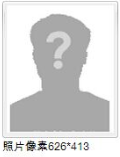 单位地址职   务邮政编码邮政编码技术职称移动电话移动电话学   历微 信 号微 信 号QQ号QQ号研究领域电子邮箱电子邮箱从事专业演讲组别演讲组别演讲题目演讲提纲版权说明我谨保证：本人是此视频作品的版权人，作品无任何侵犯他人版权行为。如出现任何版权方面的法律纠纷，本人承担一切法律责任，与主办方无关。我了解我的作品公开展示、刊登、出版如涉及第三方，任何可能对此作品声称拥有限制使用权利的单位或者个人，如作者所在单位、项目甲方、项目设计方案使用权所有方、指导教师或者指导教师所在单位等，需要获得第三方的许可或者授权同意。我已经获得有关方面许可，同意参加2021园冶杯首届青年设计师演讲比赛，并授权主办方向其他杂志、报纸、网络等媒体及出版社推荐使用此作品。我谨保证：本人是此视频作品的版权人，作品无任何侵犯他人版权行为。如出现任何版权方面的法律纠纷，本人承担一切法律责任，与主办方无关。我了解我的作品公开展示、刊登、出版如涉及第三方，任何可能对此作品声称拥有限制使用权利的单位或者个人，如作者所在单位、项目甲方、项目设计方案使用权所有方、指导教师或者指导教师所在单位等，需要获得第三方的许可或者授权同意。我已经获得有关方面许可，同意参加2021园冶杯首届青年设计师演讲比赛，并授权主办方向其他杂志、报纸、网络等媒体及出版社推荐使用此作品。我谨保证：本人是此视频作品的版权人，作品无任何侵犯他人版权行为。如出现任何版权方面的法律纠纷，本人承担一切法律责任，与主办方无关。我了解我的作品公开展示、刊登、出版如涉及第三方，任何可能对此作品声称拥有限制使用权利的单位或者个人，如作者所在单位、项目甲方、项目设计方案使用权所有方、指导教师或者指导教师所在单位等，需要获得第三方的许可或者授权同意。我已经获得有关方面许可，同意参加2021园冶杯首届青年设计师演讲比赛，并授权主办方向其他杂志、报纸、网络等媒体及出版社推荐使用此作品。我谨保证：本人是此视频作品的版权人，作品无任何侵犯他人版权行为。如出现任何版权方面的法律纠纷，本人承担一切法律责任，与主办方无关。我了解我的作品公开展示、刊登、出版如涉及第三方，任何可能对此作品声称拥有限制使用权利的单位或者个人，如作者所在单位、项目甲方、项目设计方案使用权所有方、指导教师或者指导教师所在单位等，需要获得第三方的许可或者授权同意。我已经获得有关方面许可，同意参加2021园冶杯首届青年设计师演讲比赛，并授权主办方向其他杂志、报纸、网络等媒体及出版社推荐使用此作品。我谨保证：本人是此视频作品的版权人，作品无任何侵犯他人版权行为。如出现任何版权方面的法律纠纷，本人承担一切法律责任，与主办方无关。我了解我的作品公开展示、刊登、出版如涉及第三方，任何可能对此作品声称拥有限制使用权利的单位或者个人，如作者所在单位、项目甲方、项目设计方案使用权所有方、指导教师或者指导教师所在单位等，需要获得第三方的许可或者授权同意。我已经获得有关方面许可，同意参加2021园冶杯首届青年设计师演讲比赛，并授权主办方向其他杂志、报纸、网络等媒体及出版社推荐使用此作品。我谨保证：本人是此视频作品的版权人，作品无任何侵犯他人版权行为。如出现任何版权方面的法律纠纷，本人承担一切法律责任，与主办方无关。我了解我的作品公开展示、刊登、出版如涉及第三方，任何可能对此作品声称拥有限制使用权利的单位或者个人，如作者所在单位、项目甲方、项目设计方案使用权所有方、指导教师或者指导教师所在单位等，需要获得第三方的许可或者授权同意。我已经获得有关方面许可，同意参加2021园冶杯首届青年设计师演讲比赛，并授权主办方向其他杂志、报纸、网络等媒体及出版社推荐使用此作品。我谨保证：本人是此视频作品的版权人，作品无任何侵犯他人版权行为。如出现任何版权方面的法律纠纷，本人承担一切法律责任，与主办方无关。我了解我的作品公开展示、刊登、出版如涉及第三方，任何可能对此作品声称拥有限制使用权利的单位或者个人，如作者所在单位、项目甲方、项目设计方案使用权所有方、指导教师或者指导教师所在单位等，需要获得第三方的许可或者授权同意。我已经获得有关方面许可，同意参加2021园冶杯首届青年设计师演讲比赛，并授权主办方向其他杂志、报纸、网络等媒体及出版社推荐使用此作品。我谨保证：本人是此视频作品的版权人，作品无任何侵犯他人版权行为。如出现任何版权方面的法律纠纷，本人承担一切法律责任，与主办方无关。我了解我的作品公开展示、刊登、出版如涉及第三方，任何可能对此作品声称拥有限制使用权利的单位或者个人，如作者所在单位、项目甲方、项目设计方案使用权所有方、指导教师或者指导教师所在单位等，需要获得第三方的许可或者授权同意。我已经获得有关方面许可，同意参加2021园冶杯首届青年设计师演讲比赛，并授权主办方向其他杂志、报纸、网络等媒体及出版社推荐使用此作品。我谨保证：本人是此视频作品的版权人，作品无任何侵犯他人版权行为。如出现任何版权方面的法律纠纷，本人承担一切法律责任，与主办方无关。我了解我的作品公开展示、刊登、出版如涉及第三方，任何可能对此作品声称拥有限制使用权利的单位或者个人，如作者所在单位、项目甲方、项目设计方案使用权所有方、指导教师或者指导教师所在单位等，需要获得第三方的许可或者授权同意。我已经获得有关方面许可，同意参加2021园冶杯首届青年设计师演讲比赛，并授权主办方向其他杂志、报纸、网络等媒体及出版社推荐使用此作品。个人签字（签字或盖章）     年  月  日（签字或盖章）     年  月  日（签字或盖章）     年  月  日（签字或盖章）     年  月  日（签字或盖章）     年  月  日（签字或盖章）     年  月  日（签字或盖章）     年  月  日（签字或盖章）     年  月  日（签字或盖章）     年  月  日